Name: ________________________________________See-Discuss-Write ActivityDirections: Examine the images below, sourced from the article “Sugar” by Khalil Gibran Muhammad in The 1619 Project. Use the table below to guide you in making observations, discussing with a partner, and writing.Four children are pictured on a sugar-cane plantationThousands of wooden sugar barrels lined up as men work around them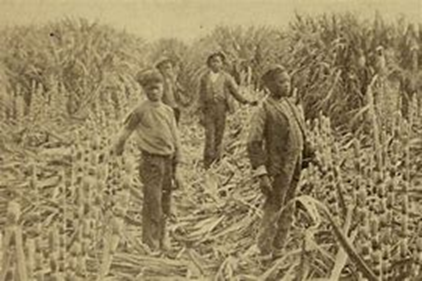 Caption: Children on a Louisiana sugar-cane plantation around 1885. Schomburg Center for Research in Black Culture, New York Public Library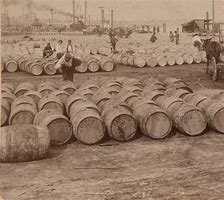 Caption: Men working among thousands of barrels of sugar in New Orleans in 1902. Underwood & Underwood, via the Library of CongressJot down one interesting thing that you see. Turn to your partner and discuss.After viewing the images, what conclusions can you make about the production of sugar?